Обращение директора МБОУСОШ с. Никульевка Уреневой Галины Николаевны 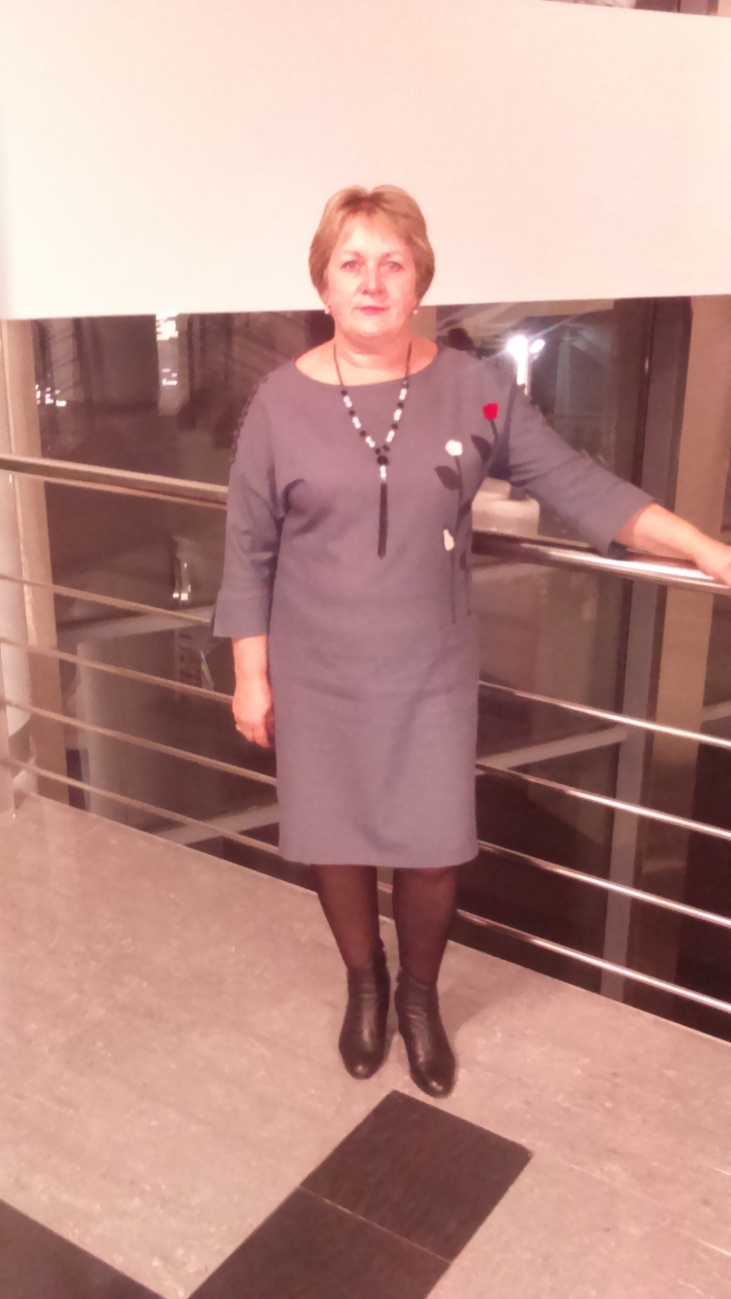 Здравствуйте, дорогие дети!
Здравствуйте, уважаемые родители!
Здравствуйте, дорогие мои коллеги!
Началась последняя четверть  учебного года. Самая короткая и, как оказалось, самая необычная. У нас теперь дистанционное обучение. Вопросов возникает много. Приходится решать множество проблем, связанных с новой формой обучения. 
Мы все перестраиваемся и переучиваемся. Сложно всем. Но вместе мы обязательно справимся с возникающими трудностями! 
Желаю вам доброго здоровья и позитивного настроя. По всем интересующим вас вопросам, касающимся дистанционного обучения, вы можете позвонить по номеру 89053670112
До скорой встречи в нашей школе!